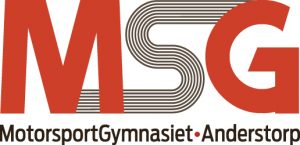 AntidrogpolicyGymnasiets syn på alkohol och droger:Ungdomar har rätt till en skolmiljö fri från alkohol och droger. Detta innebär att ingen får ha med sig droger eller alkohol till skolan eller vara påverkad i skolan.   Motorsportgymnasiet i Anderstorps mål är:Att vara fria från alkohol och andra droger  Att förebygga att elever börjar använda alkohol och andra droger Att ge stöd till dem som behöver hjälp att sluta använda dessa medel    På skolan finns elevhälsoteam dit både elever, personal och vårdnadshavare kan vända sig för råd och stöd kring dessa frågor.Förebyggande åtgärder  • Denna antidrogpolicy presenteras för elever samt vårdnadshavare vid skolstart så att alla vet vad som gäller på skolan. • Policy samt handlingsplan finns tillgänglig på gymnasieskolans hemsida.• Alkohol- och droger diskuteras i undervisningen. • Elevers frånvaro uppmärksammas och följs upp. • När elev disponerar ett av skolans skåp el utrymmen kan skolan undersöka skåpet/utrymmet om man misstänker att droger, alkohol eller annat otillåtet förvaras i skåpet. Detta ska om möjligt göras med eleven närvarande.• All personal får information om samt utbildning i frågor kring ungdom, alkohol och droger. • Skolan samarbetar med bland annat socialtjänsten och polisen. • Utifrån arbetsmiljöskäl samt för att sträva efter en narkotikafri skola med tryggt skolklimat och goda studieförutsättningar, kan skolan genomföra drogtest på undervisningsgrupper. Testerna är frivilliga men kan vara en förutsättning för att eleven ska kunna delta vid riskfyllda utbildningsmoment eller praktik. Skulle dock en elev neka ett test och skolan har misstankar, kan detta ligga till grund för en orosanmälan. Vad gäller anmälan till socialtjänsten gäller socialtjänstlagen 14 kap 1c§. Anmälningsskyldighet gäller i skolan. Rektorn bestämmer hur frånvaron från skolan ska hanteras i väntan på drogfrihet.KontaktuppgifterRektor: nicklas.svensk@motorsportgymnasiet.seBiträdande Rektor: henrik.johansson@motorsportgymnasiet.seSkolsköterska: jaana.koskinen@motorsportgymnasiet.seSkolkurator: anna.sjodell@motorsportgymnasiet.seSpecialpedagog: eva.johansson@motorsportgymnasiet.seAdministration: jeanette.lundh@motorsportgymnasiet.se